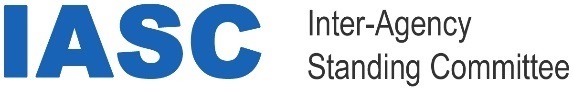 ONLINE SURVEY ON INCLUSION OF PERSONS WITH DISABILITIES IN HUMANITARIAN ACTIONSurvey link : www.humanitariandisabilityguidelines.orgMore than one billion people—approximately 15% of the global population—are persons with disabilities, 80% of whom live in poverty. The report of the Secretary-General for the World Humanitarian Summit (2016) recognized that persons with disabilities are among the most marginalised in any crisis-affected community. The United Nations Convention on the Rights of Persons with Disabilities (UN CRPD) obligates States Parties to protect and ensure the safety of persons with disabilities in situations of risk, including situations of armed conflict, humanitarian emergencies and the occurrence of natural disasters (Article 11), and to ensure that protection services are age-, gender- and disability-sensitive (Article 16).A Charter on Inclusion of Persons with Disabilities in Humanitarian Action launched during the World Humanitarian Summit (May 2016) included a commitment to develop globally-endorsed UN system-wide guidelines on the inclusion of persons with disabilities. In July 2016, the UN Inter-Agency Standing Committee (IASC) endorsed the establishment of a Task Team for a period of two years (January 2017 – December 2018) to develop IASC Guidelines on Inclusion of Persons with Disabilities in Humanitarian Action. As a step for the development of the Guidelines, the Inter-Agency Standing Committee Task Team on Inclusion of Persons with Disabilities in Humanitarian Action is undertaking a global online survey.The aim of the survey is to seek opinions from a wide range of stakeholders from across the globe on how to improve inclusion of persons with disabilities in humanitarian action and to ensure that these perspectives are considered during the development of the  IASC Guidelines. The survey is composed of two distinct parts. All survey participants will respond to the first part (general questions) and then be able to select and respond only to their sector of expertise within the second part. It will take you about 15 minutes to complete the first part and more or less 15 minutes for each selected sector.The survey is open until March 10, 2018.The IASC Task Team thank you for taking the time to respond to the survey and for your valuable contribution to the development of the IASC guidelines on Inclusion of Persons with Disabilities in Humanitarian Action.Survey link : www.humanitariandisabilityguidelines.org